Madame, Monsieur,En qualité de gouverneure 2021-2022 du District Bretagne-Mayenne (départements 35-22-29-56 et 53) du Rotary International je me permets de prendre contact auprès de vous.Au Rotary, nous sommes profondément préoccupés par la détérioration de la situation en Ukraine et l'escalade des pertes en vies humaines et des difficultés humanitaires dans ce pays. En tant que l'une des plus grandes organisations humanitaires au monde, nous avons fait de la paix la pierre angulaire de notre mission mondiale. Le Rotary International se joint à la communauté internationale pour demander un cessez-le-feu immédiat, le retrait des forces russes et le rétablissement des efforts diplomatiques pour résoudre ce conflit par le dialogue.Au cours de la dernière décennie, les Rotary clubs en Ukraine, en Russie et dans les pays voisins ont transcendé les différences nationales et se sont engagés activement dans des projets de consolidation de la paix pour promouvoir la bonne volonté et mobiliser l'aide aux victimes de la guerre et de la violence.Nos pensées vont à nos compatriotes du Rotary et à d'autres en Ukraine face à ces événements tragiques. Le Rotary International fera tout ce qui est en son pouvoir pour apporter aide, soutien et paix dans la région. Aujourd’hui, pour venir en aide à nos amis ukrainiens, nous avons lancé auprès des 1 200 Rotariens du District Bretagne -Mayenne un appel aux dons mais aussi une sollicitation pour accueillir et héberger des familles qui pourraient rejoindre notre région.A ce jour une trentaine de familles ont manifesté leur souhait pour un tel accueil. N’étant pas des professionnels de l'accompagnement des populations déplacées, nous souhaitons nous rapprocher des différentes cellules mises en place pour que ces hébergements puissent être utilisés au mieux avec l'accompagnement adapté, nécessaire aux réfugiés ukrainiens.Nous vous proposons de les mettre en contact avec votre organisation. Vous pouvez contacter Edmonde POISNEL, en charge du suivi de ce dossier au sein de notre District : edmonde.poisnel@gmail.com 06-80-65-75-01CordialementMichèle PAYEN-TOULOUSEGouverneure 2021-2022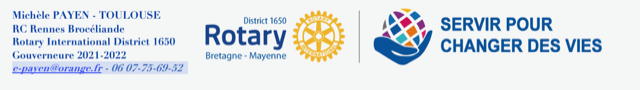 